Об утверждении Проекта Планировки и межевания территории по объекту:«Строительство автомобильной дороги по улице Новая и Северная в с. Байдеряково Яльчикского  района Чувашской Республики»     В соответствии со статьями  42,43,45,46  Градостроительного кодекса Российской Федерации, статьей 8 Закона Чувашской Республики от 18 октября 2004 г. 319 «Об организации местного самоуправления в Чувашской Республике» администрация Яльчикского сельского поселения Яльчикского района Чувашской Республики постановляет:     1.Утвердить проект планировки и межевания территории по объекту «Строительство  автомобильной дороги по улице Новая и Северная в с. Байдеряково Яльчикского  района Чувашской Республики»;     2. Обеспечить размещение настоящего постановления на официальном сайте администрации Яльчикского сельского поселения Яльчикского района Чувашской Республики;     3. Обеспечить опубликование проекта планировки и межевания территории по объекту «Строительство  автомобильной дороги по улице Новая и Северная в с. Байдеряково Яльчикского  района Чувашской Республики» в информационном бюллетене «Вестник Яльчикского сельского поселения Яльчикского района;      4. Контроль за выполнением настоящего постановления оставлю за собой.Глава Яльчикского сельского поселенияЯльчикского района Чувашской Республики                            Ю.М. БлиновЧёваш РеспубликиЕлч.к район.Елч.к ял поселений.надминистраций.ЙЫШЁНУ2018= сентябр.н 06-м.ш. № 128  Елч.к ял.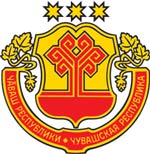 Чувашская  РеспубликаЯльчикский районАдминистрация Яльчикского сельского поселенияПОСТАНОВЛЕНИЕ06 сентября 2018  года  № 128с. Яльчики 